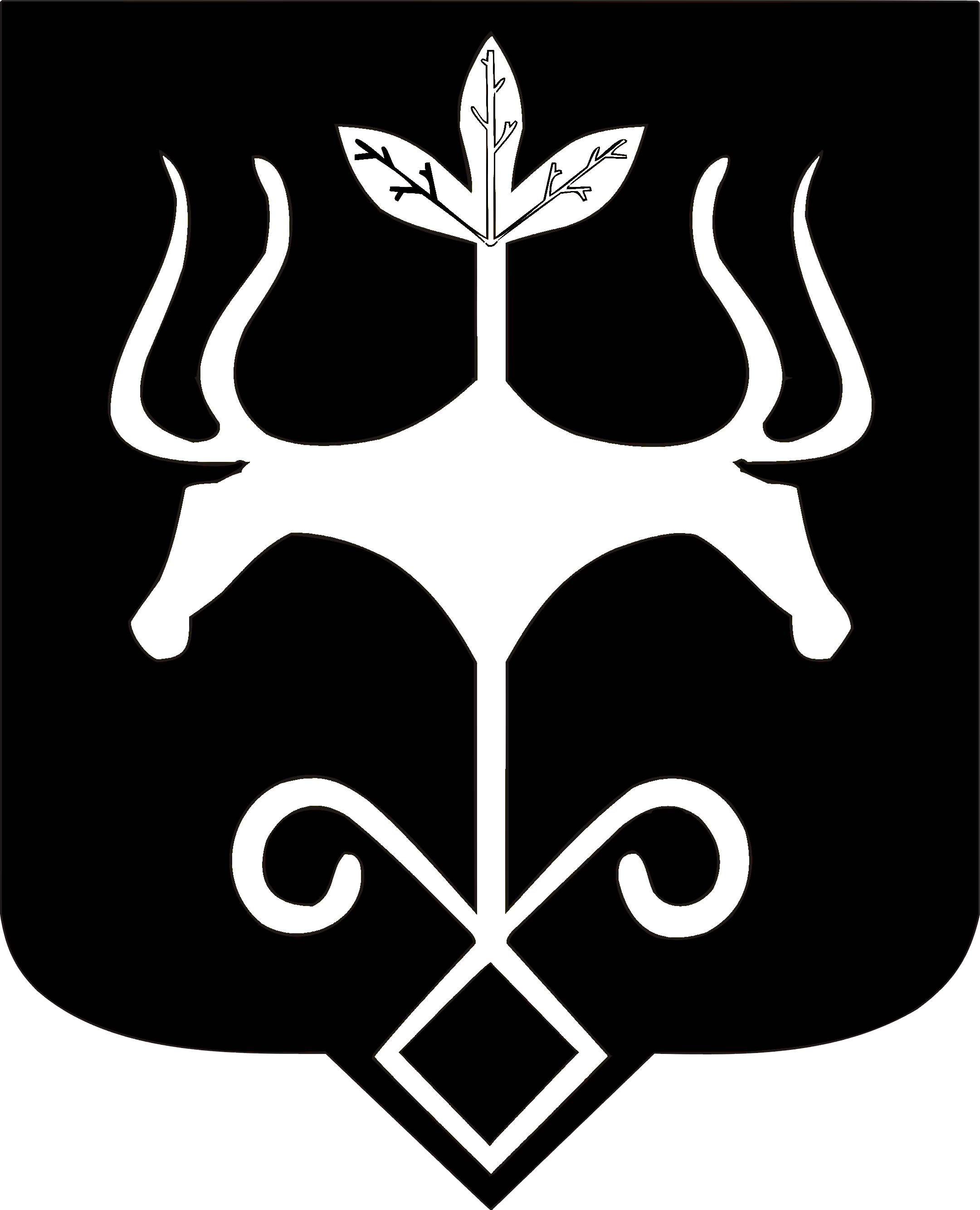 П О С Т А Н О В Л Е Н И Еот  20.02.2017   № 145г. МайкопО мерах по реализации Решения Совета народных депутатов муниципального образования «Город Майкоп» от 22.12.2016  № 214-рс «О бюджете муниципального образования «Город Майкоп» на 2017 год и на плановый период 2018 и 2019 годов»В соответствии с Решением Совета народных депутатов муниципального образования «Город Майкоп» от 22.12.2016 № 214-рс                «О бюджете муниципального образования «Город Майкоп» на 2017 год и на плановый период 2018 и 2019 годов», п о с т а н о в л я ю:Принять к исполнению бюджет муниципального образования «Город Майкоп» на 2017 год и на плановый период 2018 и 2019 годов.Главным распорядителям бюджетных средств обеспечить исполнение бюджета муниципального образования «Город Майкоп» на 2017 год и на плановый период 2018 и 2019 годов (далее – местный бюджет) и реализацию постановления Администрации муниципального образования «Город Майкоп» от 10.08.2016 № 681 «Об основных направлениях бюджетной и налоговой политики муниципального образования «Город Майкоп» на 2017 год и на плановый период 2018 и 2019 годов».Установить, что исполнение местного бюджета осуществляется в соответствии со сводной бюджетной росписью на 2017 год и на плановый период 2018 и 2019 годов и кассовым планом исполнения бюджета муниципального образования  на 2017 год.Установить, что в 2017 году при подготовке предложений о внесении изменений в сводную бюджетную роспись, предусматривающих уточнение объемов бюджетных ассигнований на реализацию муниципальных программ, главный распорядитель средств местного бюджета согласовывает указанные предложения с ответственным исполнителем соответствующей муниципальной программы.Главным распорядителям средств местного бюджета, главным администраторам доходов местного бюджета, главным администраторам источников   финансирования  дефицита   местного  бюджета   обеспечитьОсуществление    внутреннего    финансового    контроля   и    внутреннего 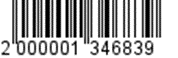 финансового аудита в соответствии с постановлением Администрации муниципального образования «Город Майкоп» от 11.08.2015 № 536                   «О Порядке осуществления главными распорядителями (распорядителями)средств бюджета муниципального образования «Город Майкоп», главными администраторами (администраторами) доходов бюджета муниципального образования «Город Майкоп», главными администраторами (администраторами) источников финансирования дефицита бюджета муниципального образования «Город Майкоп» внутреннего финансового контроля и внутреннего финансового аудита».Принятие бюджетных обязательств на 2017 год, возникающих из муниципальных контрактов, условиями которых предусматривается выполнение работ или оказание услуг (их этапов) продолжительностью более одного месяца, если муниципальные контракты не заключены до               1 декабря 2017 года, не допускается.Главным администраторам доходов бюджета муниципального образования «Город Майкоп»: Принять к исполнению минимальные задания по мобилизации налоговых и неналоговых доходов в местный бюджет в соответствии с утвержденным кассовым планом на 2017 год.Установить ежедневный контроль за поступлением доходов в бюджеты всех уровней.Осуществлять постоянную работу по уточнению платежей, относимых Управлением Федерального казначейства по Республике Адыгея (Адыгея) на невыясненные поступления, проводить разъяснительную работу с плательщиками налогов, сборов и иных платежей в части правильности оформления платежных документов.Принимать действенные меры к более полной мобилизации налоговых и неналоговых доходов в местный бюджет, взыскивая недоимку с предприятий, организаций, предпринимателей и физических лиц.Своевременно исполнять бюджетные полномочия в соответствии со статьей 160.1 Бюджетного кодекса Российской Федерации, предоставляя в Финансовое управление:- ежеквартально до 10-го числа месяца, следующего за отчетным кварталом, аналитический материал, характеризующий ход исполнения местного бюджета, в части закрепленных источников доходов. К материалу прикладывается объяснение причин отклонения фактических показателей от плановых и от показателей аналогичного периода предшествующего года. Указывается объем задолженности по администрируемым платежам с выделением основных неплательщиков и  мероприятия, проведенные по ее снижению на отчетную дату;- ежемесячно, в срок до 7 числа месяца, следующего за истекшим: а) объяснительную записку о причинах перевыполнения (более чем на 20%) и невыполнения утвержденных показателей в разрезе доходных источников с расшифровкой по крупным неплательщикам, указав конкретные меры, принимаемые по улучшению платежной дисциплины;б) справку о перечислении поступлений в бюджеты;- ежегодно информацию о наличии задолженности по обязательным платежам в местный бюджет, в разрезе плательщиков, по состоянию на       1 января 2018 г. - не позднее 1 февраля 2018 г. Главным распорядителям бюджетных средств обеспечить: Составление, утверждение и ведение бюджетной росписи;Формирование, утверждение и своевременное доведение до подведомственных бюджетных и автономных муниципальных учреждений муниципальных заданий.Заключение с подведомственными муниципальными  бюджетными и автономными учреждениями соглашений:- о порядке и условиях предоставления субсидий из местного бюджета на финансовое обеспечение выполнения муниципального задания (далее – соглашение о предоставлении субсидии); - о порядке и условиях предоставления субсидий из местного бюджета на иные цели;  - о предоставлении из местного бюджета субсидий на осуществление капитальных вложений в объекты капитального строительства муниципальной собственности или приобретение объектов недвижимости в муниципальную собственность.Предоставление из местного бюджета субсидий муниципальным бюджетным и автономным учреждениям  на финансовое обеспечение выполнения муниципального задания в соответствии со сроками, указанными в соглашении.Целевое использование субсидий, субвенций и иных межбюджетных трансфертов, имеющих целевое назначение и предоставление в Финансовое управление ежемесячной и ежеквартальной отчетности о произведенных расходах за счет субсидий, субвенций и иных межбюджетных трансфертов в установленные сроки.Строгий контроль за своевременными расчетами по заработной плате, выплатам социального характера, начислениям на оплату труда, коммунальным платежам и питанию.Контроль за недопущением образования по состоянию на 1-е число месяца, следующего за отчетным, просроченной кредиторской задолженности и наличия необоснованной дебиторской задолженности.Осуществление контроля за размещением информации о подведомственных муниципальных учреждениях на официальном сайте Российской Федерации www.bus.gov.ru в соответствии с приказом Министерства финансов РФ от 21.07.2011 №86н «Об утверждении порядка предоставления информации государственным (муниципальным) учреждением, ее размещения на официальном сайте в сети Интернет и ведения указанного сайта».Установить, что получатели средств местного бюджета при определении поставщика (подрядчика, исполнителя) на право заключения договоров (контрактов) на поставку товаров, выполнение работ, оказание услуг в пределах доведенных им в установленном порядке соответствующих лимитов бюджетных обязательств вправе предусматривать  авансовые платежи:- в размере до 100 процентов (включительно) суммы контракта, но не более лимитов бюджетных обязательств, подлежащих исполнению за счет средств местного бюджета   в соответствующем финансовом году  – по контрактам об оказании услуг связи (в том числе подключение и абонентское обслуживание в системе электронного документооборота, услуги интернет-провайдеров), почтовых услуг, приобретение государственных знаков почтовой оплаты и маркированных конвертов, об оплате услуг за спутниковое телевидение, о подписке на печатные издания и об их приобретении, о регистрации и перерегистрации домена в сети «Интернет», по договорам на услуги хостинга, о подписке на информационно-технологическое сопровождение программных продуктов, об обучении на курсах повышения квалификации, участии в научных, методических, научно-практических и иных конференциях (семинарах, форумах), о проведении государственной экспертизы проектной документации и результатов инженерных изысканий, о проведении государственной экологической экспертизы, о приобретении авиа- и железнодорожных билетов, билетов для проезда городским и пригородным транспортом, путевок на санаторно-курортное лечение, по договорам обязательного страхования гражданской ответственности владельцев автотранспортных средств, по договорам на оплату горюче-смазочных материалов с применением топливных карт, по договорам на проживание и бронирование жилья для участников спортивных соревнований, конкурсов, фестивалей, конференций и других мероприятий;- в размере до 30 процентов (включительно) суммы договора (контракта), но не более 30% лимитов бюджетных обязательств, подлежащих исполнению за счет средств местного бюджета в соответствующем финансовом году, если иной размер авансовых платежей не установлен законодательством Российской Федерации – по остальным договорам (контрактам).Отраслевые (функциональные) подразделения Администрации муниципального образования «Город Майкоп», осуществляющие функции и полномочия главного распорядителя бюджетных средств муниципального образования «Город Майкоп» в отношении муниципальных бюджетных и автономных учреждений, обеспечивают включение указанными учреждениями при заключении ими договоров (контрактов) о поставке товаров, выполнении работ и оказании услуг условий об авансовых платежах в объеме, не превышающем предельных размеров выплат авансовых платежей, установленных пунктом 9 настоящего Постановления для получателей средств местного бюджета.В порядке реализации мероприятий по обеспечению исполнения утвержденных показателей доходной и расходной части местного бюджета:Комитету по экономике Администрации муниципального образования (Н.Н. Галда):- осуществлять работу по проведению мониторинга работы крупных промышленных предприятий города; - проводить анализ финансово-хозяйственной деятельности муниципальных унитарных предприятий в рамках работы балансовой комиссии Администрации муниципального образования «Город Майкоп»;  - ежегодно проводить анализ прогнозных показателей по темпу роста фонда оплаты труда по видам экономической деятельности (рост к 2016 году -  2,1 %);- активизировать работу с предприятиями, организациями и предпринимателями, направленную на легализацию трудовых отношений, отсутствие выплат «серой» заработной платы, а также выплаты заработной платы ниже минимального размера оплаты труда; - представлять в Финансовое управление: до 28 числа месяца, следующего за отчетным кварталом, анализ фактического исполнения основных показателей прогноза социально- экономического развития муниципального образования «Город Майкоп» на 2017 -2019 гг. (оперативные данные);не позднее 20 числа месяца, следующего за отчетным - экономический анализ ситуации на крупных промышленных предприятиях, для формирования объяснительной записки к ежемесячному отчету об исполнении бюджета муниципального образования «Город Майкоп» (оперативные данные).Управлению развития предпринимательства и потребительского рынка Администрации муниципального образования «Город Майкоп» (А.К. Паранук):- проводить анализ исполнения прогнозных показателей по  увеличению товарооборота и объема оказываемых услуг населению для выполнения утвержденных назначений  налогов, уплачиваемых в связи с применением специальных налоговых режимов; - организовать (по мере необходимости) работу по актуализации нормативной базы по единому налогу на вмененный доход в рамках полномочий представленных органам городских округов, обозначенных налоговым законодательством;- обеспечить организацию и проведение конкурсов на право размещения нестационарных торговых объектов на территории муниципального образования «Город Майкоп» для выполнения утвержденных в доходной части местного бюджета объемов платы за получение такого права.Управлению сельского хозяйства Администрации муниципального образования «Город Майкоп» (В.А. Хлебников):- усилить контроль за целевым использованием субсидий, предоставляемых в рамках муниципальной программы «Развитие сельского хозяйства и регулирование рынков сельскохозяйственной продукции, сырья и продовольствия в муниципальном образовании «Город Майкоп» на 2016 - 2020 годы», рационально распределять средства местного бюджета на указанные цели;- детально анализировать деятельность хозяйствующих субъектов курируемой отрасли.Комитету по управлению имуществом муниципального образования «Город Майкоп» (О.С. Казначевская):  - повысить эффективность управления муниципальным земельно- имущественным комплексом с целью достижения максимально возможной доходности;  - проводить мониторинг администрируемых доходных источников с целью мобилизации дополнительных платежей;-  усилить претензионно-исковую работу по снижению задолженности, допущенной арендаторами земельно-имущественного комплекса. Задолженность прошлых лет взыскивать с применением штрафных санкций.Управлению жилищно-коммунального хозяйства и благоустройства Администрации муниципального образования «Город Майкоп» (А.А. Лебедев):- осуществлять постоянный мониторинг платежной дисциплины потребителей жилищно-коммунальных услуг и энергоресурсов;- осуществлять контроль по взысканию штрафных санкций за нарушение Правил благоустройства территории муниципального образования «Город Майкоп».Отделу городской инфраструктуры Администрации муниципального образования «Город Майкоп» (А.В. Василевский):-  направить обновленные сведения о предприятиях, обслуживающих пассажиров на маршрутах города, в Межрайонную инспекцию ФНС России № 1 по РА;- продолжить организационную работу по расширению хозрасчетной деятельности предприятий городского пассажирского транспорта с целью изыскания дополнительных доходов (реклама, применение новых видов непрофильных услуг).Первому заместителю Главы Администрации муниципального образования «Город Майкоп» (Р.И. Махош), заместителю Главы Администрации муниципального образования «Город Майкоп» (С.В.Сидоренко):- обеспечить контроль за исполнением пункта 10 настоящего постановления;- при подготовке проектов нормативных правовых актов муниципального образования «Город Майкоп», касающихся любых форм муниципальной поддержки (предоставления налоговых льгот, преференций, субсидий), при заключении договоров и соглашений учитывать размер средней заработной платы не ниже среднеотраслевого уровня и отсутствие задолженности по платежам, зачисляемым в местный бюджет, за исключением субсидий, предоставляемых сельхозтоваропроизводителям в рамках муниципальных программ.Финансовому управлению администрации муниципального образования «Город Майкоп» (В.Н. Орлов):Обеспечить ведение кассового плана исполнения бюджета муниципального образования «Город Майкоп».Продолжить работу с главными администраторами налоговых и неналоговых платежей, зачисляемых в местный бюджет, с целью увеличения собираемости администрируемых доходов, правильности и своевременности их зачисления на соответствующие коды бюджетной классификации.Направлять в Межрайонную инспекцию Федеральной налоговой службы России №1 по Республике Адыгея принятые Советом народных депутатов муниципального образования «Город Майкоп» нормативно правовые акты по местным налогам (по мере принятия).Вносить изменения в сводную бюджетную роспись по представлению главных распорядителей средств местного бюджета в соответствии с требованиями Бюджетного кодекса Российской Федерации.Внесение изменений по расходам, скорректированным в сторону уменьшения и приводящим к образованию кредиторской задолженности, не допускается.Обеспечить управление муниципальным долгом в 2017 году, исходя из принципов минимизации стоимости муниципального внутреннего долга, заключая в 2017 году муниципальные контракты с кредитными организациями в целях финансирования дефицита местного бюджета, а также погашения долговых обязательств в пределах объемов, установленных Программой муниципальных внутренних заимствований  муниципального образования «Город Майкоп» на 2017 год, утвержденной Решением Совета народных депутатов муниципального образования «Город Майкоп» от 22.12.2016 № 214-рс «О бюджете муниципального образования «Город Майкоп» на 2017 год и на плановый период 2018 и 2019 годов» с соблюдением  требований Федерального закона от 05.04.2013 №44-ФЗ «О контрактной системе в сфере закупок товаров, работ, услуг для обеспечения государственных и муниципальных нужд», обеспечения безусловного и своевременного возврата заемных средств, используя возможности перекредитования с целью снижения расходов на обслуживание муниципального долга.Обеспечить соблюдение утвержденного верхнего предела муниципального долга, предельного объема расходов на обслуживание муниципального внутреннего долга и предельного объема муниципального внутреннего долга.При наличии оснований осуществлять списание безнадежной задолженности перед бюджетом муниципального образования «Город Майкоп», возникшей по централизованным кредитам, выданным в 1994-1995г.г. предприятиям и организациям агропромышленного комплекса в порядке и на условиях, предусмотренных действующим законодательством РФ.Обеспечить своевременную подготовку ежеквартальной отчетности об исполнении местного бюджета для утверждения Главой муниципального образования «Город Майкоп».Отделу инвестиций и проектного сопровождения Администрации муниципального образования «Город Майкоп» (Р.А.Зафесов):- осуществлять мониторинг объектов капитального строительства, выполненных за счет бюджетных средств и расположенных на территории муниципального образования «Город Майкоп».Управлению архитектуры и градостроительства муниципального образования «Город Майкоп» (И.А.Чудесов):Усилить контроль за поступлением средств в местный бюджет за установку и эксплуатацию рекламных конструкций.Ужесточить претензионно-исковую работу по договорам на установку и эксплуатацию рекламных конструкций на объектах муниципальной собственности.В течение 2017 года продолжать вести статистику разрешений, выданных на строительство индивидуального жилья, с целью установления контроля за сдачей его в эксплуатацию в установленные разрешением сроки. Пообъектную информацию представлять ежегодно в Комитет по экономике до 01 апреля года, следующего за отчетным.  По запросу Комитета по управлению имуществом муниципального образования «Город Майкоп» подготовить необходимую техническую и землеустроительную документацию для формирования земельных участков на торги (конкурс, аукцион) по продаже права собственности и аренды под временными и капитальными  строениями и сооружениями.Рекомендовать Межрайонной инспекции Федеральной налоговой службы России № 1 по Республике Адыгея (Л. Щ. Ачмиз):Обеспечить выполнение утвержденного бюджета муниципального образования «Город Майкоп» по налоговым доходам, усилив их администрирование.Возглавить работу по разработке мероприятий по снижению задолженности прошлых лет, обеспечив их выполнение.Ежемесячно, во исполнение Постановления Правительства Российской Федерации от 12.08.2004 № 410 «О порядке взаимодействия органов государственной власти субъектов Российской Федерации и органов местного самоуправления с территориальными органами федерального органа исполнительной власти, уполномоченного по контролю и надзору в области налогов и сборов» и приказа Министерства финансов Российской Федерации и Федеральной налоговой службы от 30.06.2008 № 65н/ММ-3-1/295 «Об утверждении периодичности, сроков и формы предоставления информации в соответствии с Правилами взаимодействия органов государственной власти субъектов Российской Федерации и органов местного самоуправления с территориальными органами федерального органа исполнительной власти, уполномоченного по контролю и надзору в области налогов и сборов, утвержденными постановлением Правительства Российской Федерации от 12.08.2004                № 410», представлять весь объем информационного блока в Финансовое управление  в срок , установленный вышеуказанными документами.Для проведения ежемесячной аналитической работы о платежном состоянии налогоплательщиков муниципального образования «Город Майкоп» в целях обеспечения деятельности межведомственной комиссии по вопросам погашения задолженности по налоговым и неналоговым поступлениям, обеспечения своевременной выплаты заработной платы в хозяйствующих субъектах на территории муниципального образования «Город Майкоп» и для формирования пояснительной записки к отчету об исполнении бюджета муниципального образования «Город Майкоп» представлять:- в Комитет по экономике Администрации муниципального образования «Город Майкоп» по состоянию на 1-е число каждого месяца сведения о задолженности предприятий-недоимщиков и динамику движения юридических лиц-налогоплательщиков;-  в Финансовое управление:а) информацию по недоимщикам, имеющим задолженность свыше 50 тыс. руб., без предприятий, находящихся в стадии конкурсного управления, в течение 10 дней по истечении отчетного месяца для работы межведомственной комиссии; б) в срок до 15 числа месяца, следующего за отчетным кварталом: 1) списки предприятий, являющихся основными бюджетоформирующими налогоплательщиками, с указанием общей суммы уплаченных налогов в местный бюджет за отчетный период;2) мероприятия, проводимые по снижению недоимки за истекший период, результаты по ним, список основных недоимщиков с указанием наиболее крупных сумм задолженности во все уровни бюджетов, в том числе в местный бюджет;3) ежеквартальную информацию о начисленных налогах, объеме поступления по ним с приложением подробной пояснительной записки, годовую информацию – в срок до 1 февраля следующего года.17. Постановление «О мерах по реализации Решения Совета народных депутатов муниципального образования «Город Майкоп» от 22.12.2016 № 214-рс «О бюджете муниципального образования «Город Майкоп» на 2017 год и на плановый период 2018 и 2019 годов» вступает в силу со дня его подписания.Глава муниципального образования«Город Майкоп»								    А.В. Наролин